                      Р Е П У Б Л И К А    Б Ъ Л ГА Р И Я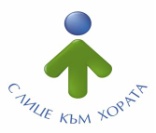 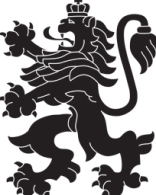                             МИНИСТЕРСТВО  НА  ЗДРАВЕОПАЗВАНЕТО                          РЕГИОНАЛНА  ЗДРАВНА  ИНСПЕКЦИЯ – ВРАЦАгр. Враца 3000      ул. „Черни Дрин” № 2	       тел: 092/62 63 77    e-mail: rzi@rzi-vratsa.com   ИНФОРМАЦИОНЕН БЮЛЕТИНза периода от 18.12.2023г.  до 29.12.2023 г.ДЕЙНОСТ  НА ДИРЕКЦИЯ „НАДЗОР НА ЗАРАЗНИТЕ БОЛЕСТИ“ЕПИДЕМИЧНА ОБСТАНОВКАЗа периода от 18.12.2023г.  до 29.12.2023 г.   в отдел „Противоепидемичен контрол“ на  РЗИ-Враца са съобщени и  регистрирани, както следва:По имунизационната кампания за КОВИД-19, през отчетения период са поставени общo 1 бр. ваксини в кабинета на РЗИ – Враца.Случаи на Заразни болести, подлежащи на задължителен отчет -  общо 42 бр., от тях: ДЕЙНОСТИ ПО ПРОТИВОЕПИДЕМИЧНИЯ  КОНТРОЛ И НАДЗОРА НА ЗАРАЗНИТЕБОЛЕСТИДЕЙНОСТИ В ОТДЕЛ „МЕДИЦИНСКИ ИЗСЛЕДВАНИЯ“	                            /+/     /-/ДЕЙНОСТ  НА ДИРЕКЦИЯ „МЕДИЦИНСКИ ДЕЙНОСТИ“ДЕЙНОСТ  НА ДИРЕКЦИЯ „ОБЩЕСТВЕНО ЗДРАВЕ“                     ДЕЙНОСТ  НА ДИРЕКЦИЯ „ЛАБОРАТОРНИ ИЗСЛЕДВАНИЯ“ Актуална информация за качеството на питейната вода, подавана за населението на област Враца за периода от 18.12.2023г. -   29.12.2023 г.Брой населени места, в които са извършени изследвания за съответния период –   нямаБрой изследвани проби питейна вода при консуматорите от централно водоснабдени населени места по показателите от група А –   няма.От тях не отговарят на Наредба № 9 за качеството на водата, предназначена за питейно-битови цели – няма.Брой изследвани проби питейна вода при консуматорите от централно водоснабдени населени места по показателите от група Б – няма.От тях не отговарят на Наредба № 9 за качеството на водата, предназначена за питейно-битови цели –  няма.АНАЛИЗ НА ДЕЙНОСТТА НА РЗИ – ВРАЦА ПО КОНТРОЛ НА ТЮТЮНОПУШЕНЕТО ЗА ПЕРИОДА 18.12.2023г.  до 29.12.2023 г.За периода от 18.12.2023 г. до 29.12.2023 г. РЗИ - Враца е осъществила 13 проверки.  Проверени сa 1 обекта за хранене и развлечения, 4 лечебни и здравни заведения и 8 други закрити обществени места. За изминалия период на отчитане не са констатирани нарушения на въведените забрани и ограниченията на тютюнопушене в закритите и някои открити обществени места. Няма издадени предписания и актове.Д-Р ОРЛИН ДИМИТРОВДиректор на Регионална здравна инспекция - ВрацаКАПКОВИ ИНФЕКЦИИБРОЙЧРЕВНИ ИНФЕКЦИИБРОЙКовид-1931Ентероколит1ТБКДРУГИ ИНФЕКЦИИБРОЙВарицела4Хеп. А1Скарлатина4Хеп.Ц 1ТРАНСМИВНИ ИНФЕКЦИИИзвършени проверки– общо:От тях:В лечебни заведения за извънболнична помощ24В лечебни заведения за болнична помощВ здравни кабинети в детски и учебни заведенияДругиИзвършени проучвания на регистрирани случаи на остри заразни болести (ОЗБ)12                                                                                                                        ОМП11                                                             Раздадени биопродукти495 дози.                                                             Издадени предписанияБрой извършени паразитологични изследвания- общо 193Брой извършени вирусологични изследвания - общо Брой извършени микробиологични изследвания – общо Администриране на процеса по регистрация  на лечебните заведения за извънболнична помощ и хосписите 2Проверки по чл. 93 от Закона за здравето по жалби и сигнали при нарушаване на правата на пациентите1Контрол върху дейността на лечебните заведения и медицинските специалисти. Проверки  на лечебните заведения за болнична и извънболнична помощ, проверки по чл. 93 от Закона за здраветоКонтрол на медицинска документацияОбработени документи в РКМЕ270Проверки по методиката за субсидиране на лечебните заведенияКонтрол на дейността по медицинската експертизаКонтрол на обектите за търговия на едро и дребно с ЛП по ЗЛПХМ2Контрол и мониторинг на дейности със значение за здравето на човека (ДЗЗЧ):1-          проверки по подържане чистотата на населените места от общините--          проверки на службите по трудова медицина (СТМ)- -    проверки по чл.56 от ЗЗ 9Взети проби за анализ-Становища за преценяване на необходимостта от извършване на оценка на въздействието върху околната среда (ОВОС) за инвестиционно предложение и извършване на  екологична оценка/ (ЕО) на планове и програми-Проверки на обекти с обществено предназначение 17Проверки на продукти и стоки със значение за здравето на човека6Мониторинг и контрол на радиационни параметри на средата по държавен здравен контрол14Дейности и прояви, свързани с международни и национални дни, посветени на здравен проблем-Здравна оценка на седмични разписания-Участие в ДПК4Разпространине на печатни и аудио-визуални, здравнообразователни, информационни и методични материали-Издадени предписания1Издадени АУАН-Извършени лабораторни изпитвания и измервания – общо:От тях:102за обективизиране на държавния здравен контролконтрол на козметични средстваводи от плувни басейни10нямаза осъществяване мониторинг на факторите на жизнената среда:води за питейно-битови нуждинямапо искане на физически и юридически лица92